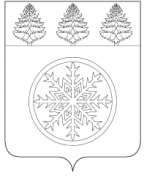 РОССИЙСКАЯ ФЕДЕРАЦИЯИРКУТСКАЯ ОБЛАСТЬД у м аЗиминского городского муниципального образованияРЕШЕНИЕ       от 25.05.2003  		           г. Зима                    	№ 284Об итогах деятельности Межрайонного управления министерства социального развития, опеки и попечительства Иркутской области № 5 в 2022 годуРассмотрев информацию заместителя начальника Межрайонного управления министерства социального развития, опеки и попечительства Иркутской области № 5, начальника отдела опеки и попечительства граждан по г. Зиме и Зиминскому району Волокитиной Е.А. об итогах деятельности Межрайонного управления министерства социального развития, опеки и попечительства Иркутской области № 5 в 2022 году, руководствуясь статьей 36 Устава Зиминского городского муниципального образования, Дума Зиминского городского муниципального образования Р Е Ш И Л А:	Принять к сведению информацию об итогах деятельности Межрайонного управления министерства социального развития, опеки и попечительства Иркутской области № 5 в 2022 году (прилагается).                                                               Приложение                                                                                             к решению Думы  Зиминского                                                                                          городского муниципального                                                               образования                                                                                    от 25.05.2023г.      № 284Информацияоб итогах деятельности Межрайонного управления министерства социального развития, опеки и попечительства Иркутской области № 5  в 2022 году.Основными направлениями деятельности органов опеки и попечительства являются:- выявление и учет граждан (несовершеннолетних, недееспособных), нуждающихся в установлении над ними опеки или попечительства;- установление опеки или попечительства;- подбор, учет и организация подготовки в порядке, определяемом Правительством Российской Федерации, граждан, выразивших желание стать опекунами или попечителями либо принять детей, оставшихся без попечения родителей, в семью на воспитание;- проверка условий жизни подопечных, соблюдения опекунами и попечителями прав и законных интересов подопечных, обеспечения сохранности их имущества, а также исполнения опекунами и попечителями требований к осуществлению ими прав и исполнению обязанностей опекунов или попечителей;- представление законных интересов несовершеннолетних граждан и недееспособных граждан, находящихся под опекой или попечительством, в отношениях с любыми лицами (в том числе в судах), если действия опекунов или попечителей по представлению законных интересов подопечных противоречат законодательству Российской Федерации и (или) законодательству субъектов Российской Федерации или интересам подопечных, либо если опекуны или попечители не осуществляют защиту законных интересов подопечных;- предоставление государственных услуг;- профилактика социального сиротства.В отделе опеки и попечительства граждан по г. Зиме и Зиминскому району Межрайонном управлении №5 ведется работа по защите прав детей - сирот и детей, оставшихся без попечения родителей.Общее количество несовершеннолетних детей - сирот и детей, оставшихся без попечения родителей (далее - детей - сирот), состоящих на учете в Отделе опеки и попечительства граждан по г. Зиме и Зиминскому району на 16.01.2023 г. составляет – 519 (АППГ 560) человек, а именно по г. Зиме – 283 ребенка (АППГ 306 детей), (приемная семья – 252 ребенка, опека – 20 детей, предварительная опека – 4 ребенка).Выявление и учет несовершеннолетних, нуждающихся в установлении над ними опеки или попечительства.Специалисты отдела опеки и попечительства в соответствии законодательством ведут постоянную работу по выявлению, учёту и устройству детей-сирот и детей, оставшихся без попечения родителей. В соответствии с распоряжением министерства социального развития, опеки и попечительства Иркутской области в отделе по г.Зиме и Зиминскому району полномочия по  выявлению несовершеннолетних детей, оставшихся без попечения родителей, переданы в учреждение социального обслуживания (ОГБУ СО «Комплексный центр социального обслуживания населения г. Зимы и Зиминского района»).Динамика выявления детей, оставшихся без попечения родителей (чел.)За текущий год выявлено19 несовершеннолетний из них:- 3 детей-сирот, - 16 детей, оставшихся без попечения родителей (социальное сиротство).из них устроены:- на семейные формы устройства 17 – несовершеннолетних,- в учреждения – 2 ребенка.Дети, оставшиеся без попечения родителей, подлежат передаче в семью на воспитание (усыновление (удочерение), под опеку или попечительство, в приемную семью), а при отсутствии такой возможности временно, на период до их устройства на воспитание в семью, передаются в организации для детей-сирот и детей, оставшихся без попечения родителей,В соответствии с Постановлением Правительства РФ от 18 мая 2009 г. N 423 "Об отдельных вопросах осуществления опеки и попечительства в отношении несовершеннолетних граждан"на всех детей-сирот формируются личные дела с правоустанавливающими документами, подтверждающими статус ребёнка, предоставляются данные в региональный банк данных детей, оставшихся без попечения родителей, на детей-сирот, помещенных в учреждения. Выясняются намерения родственников детей о возможности оформления опеки, составляются справки о родственниках, с указанием их места проживания и нахождения, с приложением заявлений об отказе воспитывать своих несовершеннолетних родственников в семьях. Принимаются меры по защите жилищных прав детей, выясняются сведения о наличии ценного имущества, принадлежащего несовершеннолетнему ребенку и другие мероприятия по жизнеустройству детей.Количество детей, оставшихся без попечения родителей, состоящих на учете в региональном банке данных о детях, оставшихся без попечения родителей,по Иркутской областиНаблюдается ежегодное снижение количества анкет детей, оставшихся без попечения родителей, состоящих на учете в региональном банке данных о детях, оставшихся без попечения родителей. По отделу опеки и попечительства граждан по г. Зиме и Зиминскому району, на 16.01.2023 года в РБДД – 2 анкеты (АППГ 38 анкет). Это дети, находящиеся на полном государственном обеспечении и нуждающиеся в жизнеустройстве. Данный показатель уменьшился за счет реорганизации СКШИ №6 г. Зимы, и перевода несовершеннолетних учреждения на другие территории Иркутской области.Опека и попечительство над недееспособными гражданами.По состоянию на 16.01.2023 года в отделе опеки и попечительства граждан по г. Зиме и Зиминскому району состоит 127 (АППГ- 120) совершеннолетних гражданин, из них:- совершеннолетние граждане, находящиеся в семьях – 127 человек;- недееспособные совершеннолетние граждане, находящиеся в учреждениях -0.При оформлении совершеннолетнего недееспособного гражданина под опеку специалистами отделов опеки и попечительства проводятся плановые проверки в виде посещения подопечного. По результатам проверок исполнения обязанностей по опеке в отношении совершеннолетнего недееспособного гражданина составляется акт о проверке условий жизни совершеннолетнего недееспособного гражданина, соблюдении опекуном прав и законных интересов совершеннолетнего недееспособного гражданина, обеспечении сохранности его имущества, а также о выполнении опекуном требований к осуществлению своих прав и исполнению своих обязанностей. Специалистами отдела опеки и попечительства проводится работа по защите прав и законных интересов совершеннолетних подопечных граждан, оказывается правовая помощь физическим лицам, консультации по вопросам составления заявлений о признании гражданина недееспособным, также специалисты отделов принимают участие в судебных заседаниях по признанию гражданина недееспособным.На контроле специалистов органа опеки находятся защита жилищных прав детей сирот и детей, оставшихся без попечения родителей. В списке лиц, подлежащих обеспечению жилыми помещениями находится 475 человек, в 2022 году право на предоставление жилья приобрели 39 человек. За счет средств социальной выплаты в 2022 году 13 лиц, из числа детей – сирот, смогли реализовать свое право на приобретение жилья. С заявлением на предоставление социальной выплаты в 2022 году обратились 34 человека.В пределах своей компетенции специалистами отдела организована работа по профилактике правонарушений, по предотвращению роста социального сиротства. Во взаимодействии со всеми субъектами системы профилактики правонарушений ведется работа с семьями, состоящими в социально-опасном положении в соответствии с законодательством. Специалистами отдела опеки и попечительства проводятся совместные мероприятия с привлечением органов и учреждений системы профилактики безнадзорности и правонарушений несовершеннолетних, а также с участием детей-сирот и детей, оставшихся без попечения родителей и их законных представителей, в 2023 году по инициативе органа опеки на территориях г. Зимы и Зиминского района проведены рабочие совещания с субъектами системы профилактики, со службой судебных приставов.Межрайонное управление министерства является организатором проведения зонального тура областного фестиваля детского творчества «Байкальская звезда». В 2022 году фестиваль прошел на территории города Зимы в очно-заочной форме. Участниками зонального отборочного тура стали 220 ребят с 10 территорий Иркутской области. Выставка декоративно - прикладного творчества, проходящая в очном формате была доступна для посетителей в течение 6 дней. У всех желающих была возможность познакомиться с работами, изготовленными детскими руками. За период работы выставки рукотворной красотой полюбовались 812 учащихся образовательных учреждений и жителей города. Впервые в рамках выставки декоративно-прикладного и художественного творчества были проведены мастер классы, на которых ребята получили возможность познакомиться с разными видами прикладного творчества. 19 мастерами из г.Зимы и Зиминского района, г.Саянска, Куйтунского района было проведено 20 мастер классов, различной тематики, рассчитанные на разные возраста. Всего участниками мастер классов стали 160 ребят, 30 % из которых это дети, проживающие в замещающих семьях.Благодаря планомерной работе специалистов отдела опеки с родителями в родительских группах, совместно со специалистами отделения сопровождения замещающих семей, удалось привлечь достаточное количество приемных родителей к проведению вебинаров, а также к участию в проведении круглых столов в рамках областной выставки «Мир семьи. Страна детства». У опекунов была возможность стать участниками областного и всероссийского онлайн форумов приемных родителей. Активно ведётся работа по консультированию и информационному сопровождению приемных родителей. Традиционные Форум приемных родителей «Мы вместе» проведен в очно-заочном  формате, что позволило в режиме диалога обсудить актуальные проблемы и их пути решения, а в режиме ВКС получить консультации специалистов практиков, работающих с детьми-сиротами и знающих их проблемы.В отделе опеки организовано сотрудничество со средствами массовой информации. Размещение информации о деятельности органов опеки и попечительства является важной составляющей в формирование позитивного отношения к замещающим семьям, служит дополнительным источником информирования приемных родителей о проводимых мероприятиях, используется как ресурс для размещения информации о детях, нуждающихся в жизнеустройстве. Информация о деятельности Межрайонного управления постоянно размещается на сайте управления, в группах приемных родителей, мессенджерах.Отдел опеки и попечительства граждан по г. Зиме и Зиминскому району Межрайонного управления № 5 активно сотрудничают с органами местного самоуправления, с комиссией по делам несовершеннолетних, общественными организациями. Отдел опеки и попечительства по г.Зиме и Зиминскому району сотрудничает с молодежной волонтерской организацией, вовлекая несовершеннолетних из приемных семей в общественную деятельность. Плодотворно выстроено сотрудничество с Саянской епархией. Священнослужители привлекаются для проведения информационно-разъяснительной работы с семьями, оказавшимся в сложной жизненной ситуации, формируя духовно-нравственные ценности, пропагандируя значимость семьи и поднимая авторитет приемных родителей, являются постоянными участниками форумов приемных родителей и социально-значимых мероприятий, проводимых министерством социально развития, Межрайонным управлением. Таким образом, в 2022 году в отделе опеки и попечительства граждан по г. Зиме и Зиминскому району Межрайонного управления № 5 отмечается снижение общего количества несовершеннолетних, состоящих на учете в управлении (снижение показателя на 2 %). Уменьшение числа впервые выявленных (уменьшение на 10 %). В г. Зиме, Зиминском районе ведется активная работа по жизнеустройству детей сирот, обучающихся в профессиональных училищах в приемные семьи с раздельным проживанием. За истекший год в отделе опеки и попечительства граждан по г. Зиме и Зиминскому району незначительно повысилось количество отмененных решений. Таким образом показатели выросли за счет выявления жестокого обращения с несовершеннолетними подопечными. За период 2022 г. по г. Зиме отмененных решений – 13 (АППГ – 5). Специалистами проводится большая работа по сохранению и укреплению отношений в приемных семьях, своевременному разрешению конфликтных ситуаций. Каждый случай отмены решений рассматривается коллегиально на консилиуме, с участием профильного отдела министерства, специалистов отделений сопровождения и опеки. Проводится работа, направленная на снижение количества возвратов из замещающих семей. С целью улучшения качества подготовки кандидатов в приемные родители к участию в проведении школы приемных родителей привлечены специалисты отдела опеки. С 2022 года полномочия по подготовке кандидатов в приемные родители на территории г. Зимы и Зиминского района  переданы из учреждения образования (СКШИ 6), в учреждение, подведомственное министерству социального развития ОГБУ СО "Комплексный центр социального обслуживания населения г. Зимы и Зиминского района".Налажено межведомственное взаимодействие с субъектами системы профилактики. Ежегодно проводятся плановые рабочие совещания с субъектами системы профилактики по отработке механизмов продуктивного взаимодействия. За деятельностью отдела опеки и попечительства граждан по г. Зиме и Зиминскому району осуществляется контроль со стороны надзорных органов. Всего за отчетный период проведено 6 проверок. По результатам проверок вынесено 6 представлений, 1 акт проверки. Выявлено 17 нарушений в сфере защиты законных прав и интересов несовершеннолетних, которые были планомерно полностью устранены, 2 специалиста отдела опеки и попечительства по г. Зиме и Зиминскому району получили дисциплинарное наказание в виде выговора (двухкратно) и 1 специалист отдела опеки и попечительства по г. Зиме и Зиминскому району получил выговор.Направлениями деятельности Межрайонного управления министерства социального развития, опеки и попечительства Иркутской области №5 на 2023 год являются:- организация работы по ранней профилактике семейного неблагополучия, с целью снижения числа выявленных социальных сирот;- активизация работы, поиск новых форм, направленных на жизнеустройство детей сирот, детей, оставшихся без попечения родителей, особое внимание, уделяя подросткам, детям-инвалидам, сиблингам, с целью снижения численности детей в региональном банке о детях, оставшихся без попечения родителей; - усиление контроля за работой школ приемных родителей, обязательное привлечение к работе школ приемных родителей специалистов органов опеки и попечительства, а также замещающих родителей, имеющих богатый опыт по воспитанию в семье детей-сирот и детей, оставшихся без попечения родителей;- принятие мер по сохранению и сопровождению замещающих семей, в целях снижения количества отмененных решений о передаче детей в семьи граждан;- проведение информационных кампаний по популяризации форм семейного устройства и профилактике возвратов детей из замещающих семей;- использование новых форм и методов в работе, с целью повышения качества, эффективности деятельности по жизнеустройству детей сирот, детей, оставшихся без попечения родителей.Учитывая имеющиеся недостатки в работы отдела опеки, в годовой план работы включены мероприятия, направленные на профилактику самовольных уходов из замещающих семей, профилактику возвратов из замещающих семей, повышение профессиональной грамотности специалистов опеки и попечительства.Председатель Думы Зиминского городского муниципального образованияМэр Зиминского городскогомуниципального образования________________Г.А. Полынцева_____________ А.Н.Коноваловг. Зимаг. Зима№Показатель202120221.Количество выявленных детей, оставшихся без попечения родителей, из них:29191.1- сирот1331.2- оставшихся без попечения родителей16161.3Из них состояли в СОП910